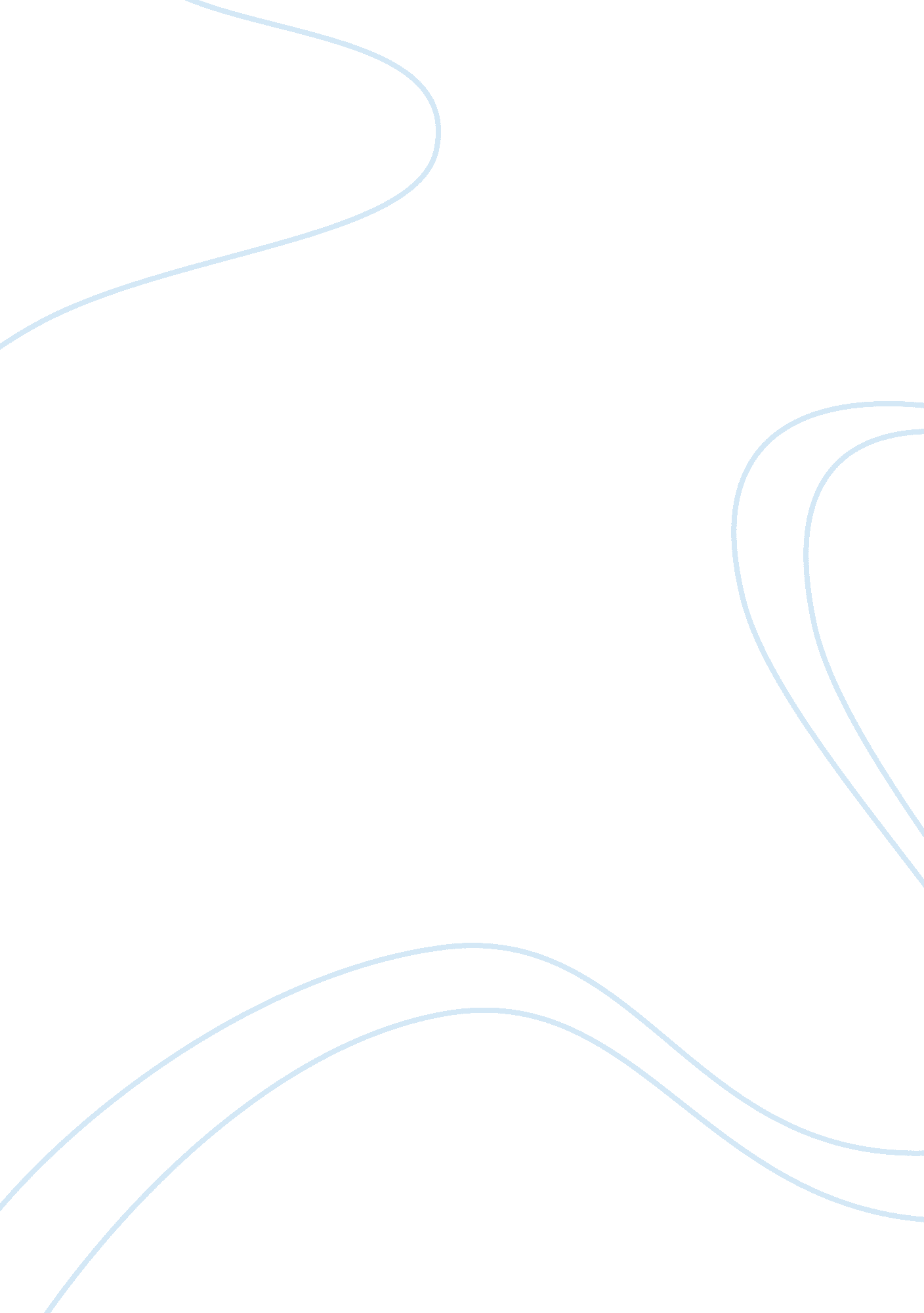 Science under president trumpBusiness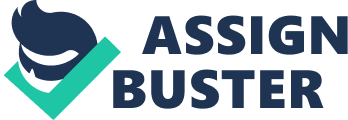 Science under President Trump has changed in the past year, alone. There’s been some good, some bad, and some dangerous assumptions and changes made by the President. President Trump became inaugurated on November 8th of 2016. Ever since, the science community has changed progressively. Trump is not the only political figure who has changed science. An article from the website Scientific American stated that, ” Many politicians are hostile to science, on both sides of the political isle. The House Committee on Science, Space, and Technology has a routine practice of meddling in petty science-funding matters to score political points.” As the text shows, Trump is not the only one who’s attacked the science community. But he has said various things that change the game. “ The current presidential race, however, is something special. It takes antiscience to previously unexplored terrain. When the major Republican candidate for president has tweeted that global warming is a Chinese plot, threatens to dismantle a climate agreement 20 years in the making and to eliminate an agency that enforces clean air and water regulations…” Scientific American also stated, “ Scientific American is not in the business of endorsing political candidates. But we do take a stand for science…” This website will stand for science, as will every other scientific website, magazine or company that stands in science. Under the article, “ Science Under Siege but Surviving,” in the magazine Discovery, states many reliable facts. “ Trump nominates Sam Clovis, who has no science background, to be the chief scientist of the U. S Department of Agriculture,” (14). A President who elects someone with no science background for a science position can not be incredibly reliable. Though, Mr. Trump has done something important in November. “ The White House releases a Climate Science Special Report, part of a congressionally mandated assessment. The conclusion? Human activity is the dominant cause of climate change, contradicting many administration statements” (15). Yes, this fact states that the White House did eventually admit that climate change is real, but it also stated that it refuted against what the administration mentioned. Under the Presidency of Trump, things have changed in the science community. The remaining question is, are these changes for the better? Editors, The. “ Donald Trump’s Lack of Respect for Science Is Alarming.” Scientific American, 1 Sept. 2016. 